Race for the Fred Ex Cup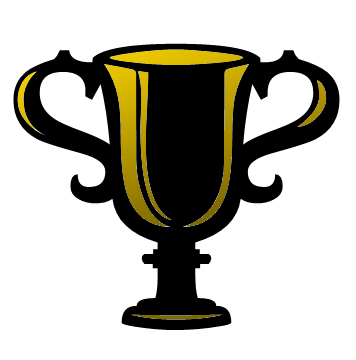 15 weeks beginning Thursday April 14 2022!  5:00 pm start time each Thursday.  You may start before 5:00 pm but you can’t play by yourself.Nine (9) HolesDogfight points – Net and Gross winners (No handicap for non-established players can’t be more than + or – 3 points until you have played three times)Points will be awarded each week to players (FedEx Cup style!)You don’t have to play each week…. BUT, the more you play…. the better position when “DASH FOR THE CUP” begins.After first 12 weeks points will reset to “0” (plus points noted below for weekly wins/plays) for top 12 players.  These players will play in the final three (3) weeks in the “DASH FOR THE CUP”.  Points will be recalculated for final three weeks by averaging the middle four-point totals, odd number rounds up or available totals.“DASH FOR THE CUP” will start with points awarded to players who played the most and won:  Ten (10) points for each week played and three (3) points for a Net win!$2 out of each week’s entry will go to 1st – 4th “DASH FOR THE CUP” point’s finishers!$7 out of each week’s entry goes into weekly pay out.ALL PRIZES WILL BE IN INDIAN PINES GOLF SHOP CREDIT!$24 Entry for non - Annual Playing Pass each week$17 Entry for Indian Pines APP each weekCall 334-821-0880 by 4:30 pm each Wednesday to sign up!April 14th - Race for the Cup begins                  Majors Week, Bonus PointsMay 19th – Majors Week, Bonus PointsJune 16th – Majors Week, Bonus Points                    July 7th – Dash for the Cup Week One, Points and Quotas ResetPoints reset after this week and “Dash for the Cup” starts next weekJuly 14th – Dash for the Cup Week Two  July 21st – Dash for the Cup Final week, Ties will split money, Cup will be decided by 9 Hole                    playoff at a later date. Majors Week, Bonus Points                                                                                   